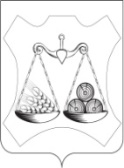 ТЕРРИТОРИАЛЬНАЯ ИЗБИРАТЕЛЬНАЯ КОМИССИЯ
СЛОБОДСКОГО РАЙОНАПОСТАНОВЛЕНИЕг. СлободскойО формировании участковых избирательных комиссийРассмотрев предложения по кандидатурам для назначения в составы участковых  избирательных  комиссий,  в соответствии со статьями 20, 22, 27 Федерального закона «Об основных гарантиях избирательных прав и права на участие в референдуме граждан Российской Федерации», статьей 11 Закона Кировской области от 03.11.2005 № 375-ЗО «Об избирательных комиссиях, комиссиях референдумов в Кировской области», Методическими рекомендациями о порядке формирования территориальных, окружных и участковых избирательных комиссий, утвержденными постановлением ЦИК России от 15.03.2023 111/863-8, территориальная избирательная комиссия Слободского района ПОСТАНОВИЛА:1. Сформировать участковые избирательные комиссии избирательных участков № 918-944, № 946 со сроком полномочий пять лет, назначив в их  составы членами участковых  избирательных комиссий с правом решающего голоса лиц согласно приложению.2. Направить настоящее постановление в Избирательную комиссию Кировской области.3. Направить выписки из настоящего постановления в соответствующие участковые избирательные комиссии.4. Опубликовать настоящее постановление на сайте администрации Слободского района на страничке территориальной избирательной комиссии.Председатель ТИКСлободского района                                                                        О.В. ТатауроваСекретарь ТИКСлободского района                                                                       Т.А. Липнина                                Приложение                                                                         к постановлению территориальной  
                                                                         избирательной комиссии
                                                                         Слободского района                                                                          от 26.05.2023 № 68/517Списки членов участковых избирательных комиссийс правом решающего голосаУчастковая избирательная комиссия избирательного участка № 918Участковая избирательная комиссия избирательного участка № 919Участковая избирательная комиссия избирательного участка № 920Участковая избирательная комиссия избирательного участка № 921    Участковая избирательная комиссия избирательного участка № 922Участковая избирательная комиссия избирательного участка № 923Участковая избирательная комиссия избирательного участка № 924Участковая избирательная комиссия избирательного участка № 925Участковая избирательная комиссия избирательного участка № 926Участковая избирательная комиссия избирательного участка № 927Участковая избирательная комиссия избирательного участка № 928Участковая избирательная комиссия избирательного участка № 929Участковая избирательная комиссия избирательного участка № 930Участковая избирательная комиссия избирательного участка № 931Участковая избирательная комиссия избирательного участка № 932Участковая избирательная комиссия избирательного участка № 933Участковая избирательная комиссия избирательного участка № 934Участковая избирательная комиссия избирательного участка № 935Участковая избирательная комиссия избирательного участка № 936Участковая избирательная комиссия избирательного участка № 937Участковая избирательная комиссия избирательного участка № 938Участковая избирательная комиссия избирательного участка № 939Участковая избирательная комиссия избирательного участка № 940Участковая избирательная комиссия избирательного участка № 941Участковая избирательная комиссия избирательного участка № 942Участковая избирательная комиссия избирательного участка № 943Участковая избирательная комиссия избирательного участка № 944Участковая избирательная комиссия избирательного участка № 94626.05.2023№68/517№п/пФамилия, имя, отчество члена участковой избирательной комиссии с правом решающего голосаСубъект предложения кандидатуры в состав избирательной комиссии1.Буйских Светлана АнатольевнаШиховская сельская Дума2.Глызина Светлана Алексеевнасобрание избирателей по месту жительства3.Гребенева Наталья Сергеевнасобрание избирателей по месту жительства4.Родионова Елена ВладимировнаКировское региональное отделение Политической партии ЛДПР - Либерально-демократической партии России5.Степанов Дмитрий Васильевич собрание избирателей по месту жительства6.Степанова Валентина ГеннадьевнаCлободское районное местное отделение партии "Единая Россия"7.Степанова Екатерина ВасильевнаРегиональное отделение Социалистической политической партии «СПРАВЕДЛИВАЯ РОССИЯ – ПАТРИОТЫ – ЗА ПРАВДУ» в Кировской области8.Стукова Татьяна Васильевна собрание избирателей по месту жительства№ п/пФамилия, имя, отчество члена участковой избирательной комиссии с правом решающего голосаСубъект предложения кандидатуры в состав избирательной комиссии1Бякова Наталья ГеннадьевнаСлободское районное отделение Кировского областного отделения политической партии "Коммунистическая партия Российской Федерации"2Ворошкова Ирина Владимировнасобрание избирателей по месту жительства3Гусева Вероника Юрьевнасобрание избирателей по месту жительства4Ковалева Елена Николаевнасобрание избирателей по месту работы5Кудрявцева Татьяна ВалерьевнаCлободское районное местное отделение партии "Единая Россия"6Плотникова Ольга АлександровнаШиховская сельская Дума7Прокашева Галина Васильевна собрание избирателей по месту жительства8Соколова Фаина ВикторовнаРегиональное отделение Социалистической политической партии «СПРАВЕДЛИВАЯ РОССИЯ – ПАТРИОТЫ – ЗА ПРАВДУ» в Кировской области9Столбова Ирина ВикторовнаКировское региональное отделение Политической партии ЛДПР - Либерально-демократической партии России№п/пФамилия, имя, отчество члена участковой избирательной комиссии с правом решающего голосаСубъект предложения кандидатуры в состав избирательной комиссии1Карпов Александр СергеевичШиховская сельская Дума2Махова Ольга Александровнасобрание избирателей по месту жительства3Образцова Юлия СергеевнаCлободское районное местное отделение партии "Единая Россия"4Полянина Екатерина ВикторовнаРегиональное отделение Социалистической политической партии «СПРАВЕДЛИВАЯ РОССИЯ – ПАТРИОТЫ – ЗА ПРАВДУ» в Кировской области5Попцов Константин Юрьевичсобрание избирателей по месту жительства6Столбов Матвей МихайловичКировское региональное отделение Политической партии ЛДПР - Либерально-демократической партии России7Филатова Анастасия АнатольевнаСлободское районное отделение Кировского областного отделения политической партии "Коммунистическая партия Российской Федерации"№ п/пФамилия, имя, отчество члена участковой избирательной комиссии с правом решающего голосаСубъект предложения кандидатуры в состав избирательной комиссии1Ардашева Елена МихайловнаСлободское районное отделение Кировского областного отделения политической партии "Коммунистическая партия Российской Федерации"2Барылина Татьяна Николаевнасобрание избирателей по месту жительства3Васильева Галина Алексеевнасобрание избирателей по месту работы4Злобина Елена АлександровнаКировское региональное отделение Политической партии ЛДПР - Либерально-демократической партии России5Кучеренко Светлана Викторовнасобрание избирателей по месту жительства6Мельникова Вера НиколаевнаЛенинская сельская Дума7Морданова Илюся КамиловнаCлободское районное местное отделение партии "Единая Россия"8Хохрина Нина Николаевна собрание избирателей по месту жительстваN п/пФамилия, имя, отчество члена участковой избирательной комиссии с правом решающего голосаСубъект предложения кандидатуры в состав избирательной комиссии1Бажина Светлана АлександровнаCлободское районное местное отделение партии "Единая Россия"2Басманов Юрий ВениаминовичРегиональное отделение Социалистической политической партии «СПРАВЕДЛИВАЯ РОССИЯ – ПАТРИОТЫ – ЗА ПРАВДУ» в Кировской области3Бусыгина Ирина Николаевнасобрание избирателей по месту жительства4Князева Вера СергеевнаКировское региональное отделение Политической партии ЛДПР - Либерально-демократической партии России5Матанцева Ирина Михайловна собрание избирателей по месту жительства6Назарова Елена ВасильевнаЛенинская сельская Дума№ п/пФамилия, имя, отчество члена участковой избирательной комиссии с правом решающего голосаСубъект предложения кандидатуры в состав избирательной комиссии1Басманова Елена ВикторовнаРегиональное отделение Социалистической политической партии «СПРАВЕДЛИВАЯ РОССИЯ – ПАТРИОТЫ – ЗА ПРАВДУ» в Кировской области2Гулидова Алина Юрьевна собрание избирателей по месту жительства3Гулидова Елена Николаевна собрание избирателей по месту жительства4Костина Галина ДаниловнаCлободское районное местное отделение партии "Единая Россия"5Зязева Елена Александровнасобрание избирателей по месту жительства6Солодовникова Татьяна ИвановнаКировское региональное отделение Политической партии ЛДПР - Либерально-демократической партии России№ п/пФамилия, имя, отчество члена участковой избирательной комиссии с правом решающего голосаСубъект предложения кандидатуры в состав избирательной комиссии1Бочихина Любовь Геннадьевнасобрание избирателей по месту работы2Ведерникова Светлана НиколаевнаКировское региональное отделение Политической партии ЛДПР - Либерально-демократической партии России3Касьянов Сергей Александрович собрание избирателей по месту жительства4Кокорина Екатерина Михайловна собрание избирателей по месту жительства5Луппова Анна СергеевнаCлободское районное местное отделение партии "Единая Россия"6Маракулин Сергей Сергеевичсобрание избирателей по месту работы7Старкова Марина БорисовнаВахрушевская городская Дума8Тестова Ольга Александровна собрание избирателей по месту работы9Туева Елена ВасильевнаРегиональное отделение Социалистической политической партии «СПРАВЕДЛИВАЯ РОССИЯ – ПАТРИОТЫ – ЗА ПРАВДУ» в Кировской области10Уланова Юлия Геннадьевнасобрание избирателей по месту работы11Шишкина Юлия ОлеговнаСлободское районное отделение Кировского областного отделения политической партии "Коммунистическая партия Российской Федерации"№ п/пФамилия, имя, отчество члена участковой избирательной комиссии с правом решающего голосаСубъект предложения кандидатуры в состав избирательной комиссии1Байгозина Татьяна Викторовнасобрание избирателей по месту жительства2Гаптухаева Жанна ВасильевнаСлободское районное отделение Кировского областного отделения политической партии "Коммунистическая партия Российской Федерации"3Зязина Валентина Ивановна собрание избирателей по месту жительства4Корякина Оксана НиколаевнаРегиональное отделение Социалистической политической партии «СПРАВЕДЛИВАЯ РОССИЯ – ПАТРИОТЫ – ЗА ПРАВДУ» в Кировской области5Матушкина Наталья СергеевнаКировское региональное отделение Политической партии ЛДПР - Либерально-демократической партии России6Махнева Алла ПетровнаВахрушевская городская Дума7Старостина Лариса ЮрьевнаСлободское районное местное отделение Кировского регионального отделения Всероссийской политической партии "Единая Россия"8Фоминых Ольга Владимировнасобрание избирателей по месту работы9Шаромова Татьяна Анатольевнасобрание избирателей по месту жительства10Швецов Андрей Евгеньевичсобрание избирателей по месту жительства11Шутов Андрей Владимирович собрание избирателей по месту работы№п/пФамилия, имя, отчество члена участковой избирательной комиссии с правом решающего голосаСубъект предложения кандидатуры в состав избирательной комиссии1Ефремова Ольга ВладимировнаВахрушевская городская Дума2Жукова Елена Александровна собрание избирателей по месту жительства3Загребин Виталий Евгеньевичсобрание избирателей по месту работы4Зюськина Ольга НиколаевнаCлободское районное местное отделение партии "Единая Россия"5Карпова Людмила Александровнасобрание избирателей по месту жительства6Мельникова Валентина Анатольевна собрание избирателей по месту работы7Михеев Вячеслав СергеевичСлободское районное отделение Кировского областного отделения политической партии "Коммунистическая партия Российской Федерации"8Михеева Елена Александровнасобрание избирателей по месту работы9Пестова Нина ИвановнаРегиональное отделение Социалистической политической партии «СПРАВЕДЛИВАЯ РОССИЯ – ПАТРИОТЫ – ЗА ПРАВДУ» в Кировской области10Уренцова Оксана ВячеславовнаКировское региональное отделение Политической партии ЛДПР - Либерально-демократической партии России11Усатова Светлана Анатольевнасобрание избирателей по месту жительстваN п/пФамилия, имя, отчество члена участковой избирательной комиссии с правом решающего голосаСубъект предложения кандидатуры в состав избирательной комиссии1Елькина Галина МихайловнаСлободское районное отделение Кировского областного отделения политической партии "Коммунистическая партия Российской Федерации"2Жукова Екатерина НиколаевнаВахрушевская городская Дума3Зубова Елена Николаевна собрание избирателей по месту работы4Касьянова Ольга Владимировнасобрание избирателей по месту работы5Кашина Людмила Михайловна собрание избирателей по месту жительства6Кремлева Марина Юрьевна собрание избирателей по месту жительства7Малыгина Елена Викторовнасобрание избирателей по месту работы 8Маркова Ирина Валентиновнасобрание избирателей по месту жительства9Нарсеева Елена Алексеевнасобрание избирателей по месту работы 10Пысина Светлана ПавловнаCлободское районное местное отделение партии "Единая Россия"11Рылов Сергей Юрьевич собрание избирателей по месту жительства12Ситников Юрий Васильевичсобрание избирателей по месту жительства13Сычева Светлана ГеннадьевнаКировское региональное отделение Политической партии ЛДПР - Либерально-демократической партии России14Шульгина Галина Ивановна собрание избирателей по месту№ п/пФамилия, имя, отчество члена участковой избирательной комиссии с правом решающего голосаСубъект предложения кандидатуры в состав избирательной комиссии1Антонов Дмитрий Владимировичсобрание избирателей по месту работы2Городилова Людмила АндреевнаРегиональное отделение Социалистической политической партии «СПРАВЕДЛИВАЯ РОССИЯ – ПАТРИОТЫ – ЗА ПРАВДУ» в Кировской области3Домнина Людмила СергеевнаCлободское районное местное отделение партии "Единая Россия"4Дувакина Мария Александровна собрание избирателей по месту жительства5Кайсина Елена Александровнасобрание избирателей по месту работы6Нестерова Галина НиколаевнаВахрушевская городская Дума7Салтанова Марина АндреевнаКировское региональное отделение Политической партии ЛДПР - Либерально-демократической партии России8Симонова Татьяна Вячеславовнасобрание избирателей по месту работы9Шихов Андрей Станиславович собрание избирателей по месту жительства10Шихова Вера Алексеевна собрание избирателей по месту работы11Шихова Юлия Юрьевнасобрание избирателей по месту работы№п/пФамилия, имя, отчество члена участковой избирательной комиссии с правом решающего голосаСубъект предложения кандидатуры в состав избирательной комиссии1Базаркина Татьяна Витальевнасобрание избирателей по месту жительства2Жилина Ольга Юрьевнасобрание избирателей по месту жительства3Истомина Наталья Анатольевнасобрание избирателей по месту жительства4Кашина Марина Петровнасобрание избирателей по месту работы 5Короткова Ирина ГеннадьевнаКировское региональное отделение Политической партии ЛДПР - Либерально-демократической партии России6Косолапова Анна ВладимировнаРегиональное отделение Социалистической политической партии «СПРАВЕДЛИВАЯ РОССИЯ – ПАТРИОТЫ – ЗА ПРАВДУ» в Кировской области7Попова Елена ВладимировнаСлободское районное отделение Кировского областного отделения политической партии "Коммунистическая партия Российской Федерации"8Сапсалева Лариса АнатольевнаСтуловская сельская Дума9Сапсалева Яна Сергеевнасобрание избирателей по месту жительства10Сычев Александр Вениаминовичсобрание избирателей по месту работы11Сычева Ольга ПавловнаCлободское районное местное отделение партии "Единая Россия"12Щелчкова Мария Васильевнасобрание избирателей по месту работы№ п/пФамилия, имя, отчество члена участковой избирательной комиссии с правом решающего голосаСубъект предложения кандидатуры в состав избирательной комиссии1Воробьева Елена Ивановнасобрание избирателей по месту жительства2Ворожцова Галина Ивановнасобрание избирателей по месту жительства3Ильтимирова Ксения НиколаевнаСлободское районное отделение Кировского областного отделения политической партии "Коммунистическая партия Российской Федерации"4Колегова Наталья Борисовнасобрание избирателей по месту работы5Малков Александр Алексеевич собрание избирателей по месту жительства6Малкова Ольга АлександровнаКировское региональное отделение Политической партии ЛДПР - Либерально-демократической партии России7Малых Наталья ВладимировнаСтуловская сельская Дума8Пасаженникова Вера Ивановнасобрание избирателей по месту жительства9Рылова Наталья ВикентьевнаCлободское районное местное отделение партии "Единая Россия"10Сапожникова Марина Арнольдовнасобрание избирателей по месту жительства11Ситникова Светлана АдиловнаРегиональное отделение Социалистической политической партии «СПРАВЕДЛИВАЯ РОССИЯ – ПАТРИОТЫ – ЗА ПРАВДУ» в Кировской области12Софьина Нина Алексеевнасобрание избирателей по месту работы№ п/пФамилия, имя, отчество члена участковой избирательной комиссии с правом решающего голосаСубъект предложения кандидатуры в состав избирательной комиссии1Боровикова Татьяна АлександровнаСлободское районное отделение Кировского областного отделения политической партии "Коммунистическая партия Российской Федерации"2Жидков Андрей АлександровичРегиональное отделение Социалистической политической партии «СПРАВЕДЛИВАЯ РОССИЯ – ПАТРИОТЫ – ЗА ПРАВДУ» в Кировской области3Карина Ольга Геннадьевнасобрание избирателей по месту работы 4Кудрявцева Наталья АнатольевнаCлободское районное местное отделение партии "Единая Россия"5Маренина Елена Николаевнасобрание избирателей по месту работы 6Медведева Антонина ДмитриевнаКировское региональное отделение Политической партии ЛДПР - Либерально-демократической партии России7Мельникова Наталья АнатольевнаИльинская сельская Дума№ п/пФамилия, имя, отчество члена участковой избирательной комиссии с правом решающего голосаСубъект предложения кандидатуры в состав избирательной комиссии1Бердникова Наталья РаисовнаИльинская сельская Дума2Ваганова Светлана Гавриловна собрание избирателей по месту жительства3Ермакова Диана Николаевнасобрание избирателей по месту работы 4Лукина Ольга АндреевнаКировское региональное отделение Политической партии ЛДПР - Либерально-демократической партии России5Мазюта Татьяна Семеновнасобрание избирателей по месту жительства6Ожегина Анна Игоревнасобрание избирателей по месту работы 7Османова Екатерина АнатольевнаCлободское районное местное отделение партии "Единая Россия"8Свинин Игорь Рафаилович собрание избирателей по месту жительства9Шестакова Светлана ГеннадьевнаРегиональное отделение Социалистической политической партии «СПРАВЕДЛИВАЯ РОССИЯ – ПАТРИОТЫ – ЗА ПРАВДУ» в Кировской области№ п/пФамилия, имя, отчество члена участковой избирательной комиссии с правом решающего голосаСубъект предложения кандидатуры в состав избирательной комиссии1Атепалихин Сергей ЛеонидовичКировское региональное отделение Политической партии ЛДПР - Либерально-демократической партии России2Бастракова Славяна Павловнасобрание избирателей по месту работы3Жилина Татьяна ВладимировнаСлободское районное отделение Кировского областного отделения политической партии "Коммунистическая партия Российской Федерации"4Калабина Наталья ВикторовнаCлободское районное местное отделение партии "Единая Россия"5Кононова Наталья ВячеславовнаРегиональное отделение Социалистической политической партии «СПРАВЕДЛИВАЯ РОССИЯ – ПАТРИОТЫ – ЗА ПРАВДУ» в Кировской области6Назаров Денис ВикторовичОктябрьская сельская Дума7Трапезникова Людмила Витальевнасобрание избирателей по месту работы 8Шутова Марина Ивановна собрание избирателей по месту жительства№ п/пФамилия, имя, отчество члена участковой избирательной комиссии с правом решающего голосаСубъект предложения кандидатуры в состав избирательной комиссии1Дурсенева Валентина ЕгоровнаCлободское районное местное отделение партии "Единая Россия"2Люкина Нина Евгеньевнасобрание избирателей по месту жительства3Новикова Галина ВасильевнаСлободское районное отделение Кировского областного отделения политической партии "Коммунистическая партия Российской Федерации"4Смышляева Валентина СергеевнаРегиональное отделение Социалистической политической партии «СПРАВЕДЛИВАЯ РОССИЯ – ПАТРИОТЫ – ЗА ПРАВДУ» в Кировской области5Тестоедов Сергей Валентиновичсобрание избирателей по месту работы6Халтурина Тамара АнатольевнаЗакаринская сельская Дума№ п/пФамилия, имя, отчество члена участковой избирательной комиссии с правом решающего голосаСубъект предложения кандидатуры в состав избирательной комиссии1Докучаева Лариса АлександровнаCлободское районное местное отделение партии "Единая Россия"2Комкина Татьяна ЮрьевнаЗакаринская сельская Дума3Котельников Владимир Евгеньевич собрание избирателей по месту жительства4Кошкина Галина АлександровнаСлободское районное отделение Кировского областного отделения политической партии "Коммунистическая партия Российской Федерации"5Кошкина Светлана АлексеевнаКировское региональное отделение Политической партии ЛДПР - Либерально-демократической партии России6Лукина Лия АлександровнаРегиональное отделение Социалистической политической партии «СПРАВЕДЛИВАЯ РОССИЯ – ПАТРИОТЫ – ЗА ПРАВДУ» в Кировской области7Сандалова Галина Александровнасобрание избирателей по месту жительства№п/пФамилия, имя, отчество члена участковой избирательной комиссии с правом решающего голосаСубъект предложения кандидатуры в состав избирательной комиссии1Кайсина Валентина Захаровнасобрание избирателей по месту жительства2Кожина Людмила ПетровнаСветозаревская сельская Дума3Ложкина Лидия Геннадьевна собрание избирателей по месту жительства4Люкина Галина Всеволодовнасобрание избирателей по месту работы5Люкина Любовь ВасильевнаРегиональное отделение Социалистической политической партии «СПРАВЕДЛИВАЯ РОССИЯ – ПАТРИОТЫ – ЗА ПРАВДУ» в Кировской области6Милькина Галина ПавловнаКировское региональное отделение Политической партии ЛДПР - Либерально-демократической партии России7Рублева Нина ВасильевнаСлободское районное отделение Кировского областного отделения политической партии "Коммунистическая партия Российской Федерации"8Тимшина Галина ГавриловнаCлободское районное местное отделение партии "Единая Россия"№ п/пФамилия, имя, отчество члена участковой избирательной комиссии с правом решающего голосаСубъект предложения кандидатуры в состав избирательной комиссии1Абашева Елена АнатольевнаСлободское районное отделение Кировского областного отделения политической партии "Коммунистическая партия Российской Федерации"2Аккузин Александр Витальевичсобрание избирателей по месту жительства3Бердычева Валентина Васильевна собрание избирателей по месту жительства4Деветьярова Светлана ВитальевнаРегиональное отделение Социалистической политической партии «СПРАВЕДЛИВАЯ РОССИЯ – ПАТРИОТЫ – ЗА ПРАВДУ» в Кировской области5Долгоаршинных Альфия ГайсовнаCлободское районное местное отделение партии "Единая Россия"6Дымова Оксана МавлютдиновнаКаринская сельская Дума7Жилина Нина АнатольевнаКировское региональное отделение Политической партии ЛДПР - Либерально-демократической партии России№ п/пФамилия, имя, отчество члена участковой избирательной комиссии с правом решающего голосаСубъект предложения кандидатуры в состав избирательной комиссии1Балан Татьяна АлексеевнаКировское региональное отделение Политической партии ЛДПР - Либерально-демократической партии России2Ермолаева Елена Алексеевнасобрание избирателей по месту работы3Леушина Елена ГеннадьевнаДенисовская сельская Дума4Садоха Руслан НиколаевичСлободское районное отделение Кировского областного отделения политической партии "Коммунистическая партия Российской Федерации"5Семакина Вера ВикторовнаCлободское районное местное отделение партии "Единая Россия"6Суслова Людмила МихайловнаРегиональное отделение Социалистической политической партии «СПРАВЕДЛИВАЯ РОССИЯ – ПАТРИОТЫ – ЗА ПРАВДУ» в Кировской области7Якимова Мария Александровнасобрание избирателей по месту работы№ п/пФамилия, имя, отчество члена участковой избирательной комиссии с правом решающего голосаСубъект предложения кандидатуры в состав избирательной комиссии1Анфилатов Никита ЮрьевичКировское региональное отделение Политической партии ЛДПР - Либерально-демократической партии России2Владимирова Ольга Владимировнасобрание избирателей по месту жительства3Гордеев Николай ИвановичДенисовская сельская Дума4Рублева Людмила ПетровнаРегиональное отделение Социалистической политической партии «СПРАВЕДЛИВАЯ РОССИЯ – ПАТРИОТЫ – ЗА ПРАВДУ» в Кировской области5Черных Алексей Владимировичсобрание избирателей по месту жительства6Шамшурина Наталья НиколаевнаCлободское районное местное отделение партии "Единая Россия"7Шмелева Юлия Сергеевнасобрание избирателей по месту жительства№ п/пФамилия, имя, отчество члена участковой избирательной комиссии с правом решающего голосаСубъект предложения кандидатуры в состав избирательной комиссии1Арбузова Екатерина Владимировнасобрание избирателей по месту работы 2Брусова Ольга СергеевнаДенисовская сельская Дума3Герасимова Антонина Алексеевнасобрание избирателей по месту жительства4Долгих Олег ВладимировичКировское региональное отделение Политической партии ЛДПР - Либерально-демократической партии России5Ефимовых Ольга ИвановнаCлободское районное местное отделение партии "Единая Россия"6Кислицына Надежда АлександровнаРегиональное отделение Социалистической политической партии «СПРАВЕДЛИВАЯ РОССИЯ – ПАТРИОТЫ – ЗА ПРАВДУ» в Кировской области7Лопаткина Лариса Георгиевнасобрание избирателей по месту жительства№ п/пФамилия, имя, отчество члена участковой избирательной комиссии с правом решающего голосаСубъект предложения кандидатуры в состав избирательной комиссии1Бугаев Евгений Вениаминовичсобрание избирателей по месту работы2Кормщикова Вера ИвановнаСлободское районное отделение Кировского областного отделения политической партии "Коммунистическая партия Российской Федерации"3Лункашу Ольга МихайловнаШестаковская сельская Дума4Малкова Наталья ВасильевнаКировское региональное отделение Политической партии ЛДПР - Либерально-демократической партии России5Микрюкова Оксана Викторовна собрание избирателей по месту жительства6Ракитина Ирина МихайловнаCлободское районное местное отделение партии "Единая Россия"7Стрелкова Ольга Александровнасобрание избирателей по месту работы8Шмелева Ольга Анатольевнасобрание избирателей по месту жительства№п/пФамилия, имя, отчество члена участковой избирательной комиссии с правом решающего голосаСубъект предложения кандидатуры в состав избирательной комиссии1Валентуковичус Марина АнтоновнаСлободское районное отделение Кировского областного отделения политической партии "Коммунистическая партия Российской Федерации"2Василькова Галина Михайловнасобрание избирателей по месту жительства3Катаева Татьяна АркадьевнаCлободское районное местное отделение партии "Единая Россия"4Мансурова Людмила ИвановнаКировское региональное отделение Политической партии ЛДПР - Либерально-демократической партии России5Олюшина Валентина Валерьевнасобрание избирателей по месту работы6Олюшина Екатерина ВладимировнаРегиональное отделение Социалистической политической партии «СПРАВЕДЛИВАЯ РОССИЯ – ПАТРИОТЫ – ЗА ПРАВДУ» в Кировской области7Распопова Вера ГеоргиевнаШестаковская сельская Дума8Слесарев Алексей Витальевичсобрание избирателей по месту работы№ п/пФамилия, имя, отчество члена участковой избирательной комиссии с правом решающего голосаСубъект предложения кандидатуры в состав избирательной комиссии1Бердинских Наталья НиколаевнаCлободское районное местное отделение партии "Единая Россия"2Дурадеева Татьяна Георгиевнасобрание избирателей по месту жительства3Козлова Любовь ЛеонидовнаСлободское районное отделение Кировского областного отделения политической партии "Коммунистическая партия Российской Федерации"4Сколова Нина ИвановнаРегиональное отделение Социалистической политической партии «СПРАВЕДЛИВАЯ РОССИЯ – ПАТРИОТЫ – ЗА ПРАВДУ» в Кировской области5Сумарокова Вероника Геннадьевнасобрание избирателей по месту работы6Ушакова Светлана ЛеонидовнаКировское региональное отделение Политической партии ЛДПР - Либерально-демократической партии России7Шкляева Жанна Александровнасобрание избирателей по месту работы№ п/пФамилия, имя, отчество члена участковой избирательной комиссии с правом решающего голосаСубъект предложения кандидатуры в состав избирательной комиссии1Басок Наталия Дмитриевнасобрание избирателей по месту работы2Вахрушева Людмила ПавловнаСлободское районное отделение Кировского областного отделения политической партии "Коммунистическая партия Российской Федерации"3Владимирова Светлана АнатольевнаОзерницкая сельская Дума4Вылегжанина Наталья ВасильевнаКировское региональное отделение Политической партии ЛДПР - Либерально-демократической партии России5Иванова Марина Ивановнасобрание избирателей по месту работы6Онучина Галина Николаевнасобрание избирателей по месту жительства7Пушкарева Валентина Викторовнасобрание избирателей по месту жительства8Русских Елена АлексеевнаРегиональное отделение Социалистической политической партии «СПРАВЕДЛИВАЯ РОССИЯ – ПАТРИОТЫ – ЗА ПРАВДУ» в Кировской области9Сысолятина Галина ВасильевнаCлободское районное местное отделение партии "Единая Россия"№ п/пФамилия, имя, отчество члена участковой избирательной комиссии с правом решающего голосаСубъект предложения кандидатуры в состав избирательной комиссии1Ангелуцэ Татьяна ВасильевнаРегиональное отделение Социалистической политической партии «СПРАВЕДЛИВАЯ РОССИЯ – ПАТРИОТЫ – ЗА ПРАВДУ» в Кировской области2Болдуреску Валентина ГеоргиевнаСлободское районное отделение Кировского областного отделения политической партии "Коммунистическая партия Российской Федерации"3Грязева Валентина СеменовнаКировское региональное отделение Политической партии ЛДПР - Либерально-демократической партии России4Коробова Елена Вячеславовнасобрание избирателей по месту жительства5Рогожникова Галина ВикентьевнаОзерницкая сельская Дума6Сколова Татьяна ЕгоровнаCлободское районное местное отделение партии "Единая Россия"